Гарантийный фонд является объектом инфраструктуры поддержки малого и среднего предпринимательства в Республике, реализующий программу предоставления поручительств по обязательствам СМСП.Программа предоставления поручительств помогает решать проблему нехватки собственного залогового обеспечения представителям малого и среднего бизнеса, предоставляя поручительства по кредиту, банковской гарантии.В такой ситуации Гарантийный фонд берет на себя часть рисков по неисполнению обязательств предпринимателя по кредиту, перед банком, добавляя к залогу заемщика свое поручительство. Размер предоставления гарантии не может превышать 70 процентов от объема обязательств заемщика по кредиту (основной суммы долга), определенного финансовой организацией. В отношении одного заемщика не может действовать одновременно более одной гарантии.Гарантия предоставляется на возмездной основе (размер вознаграждения за предоставление гарантии по договорам поручительства сроком на один год составляем 0,5 % от суммы обеспечиваемых обязательств).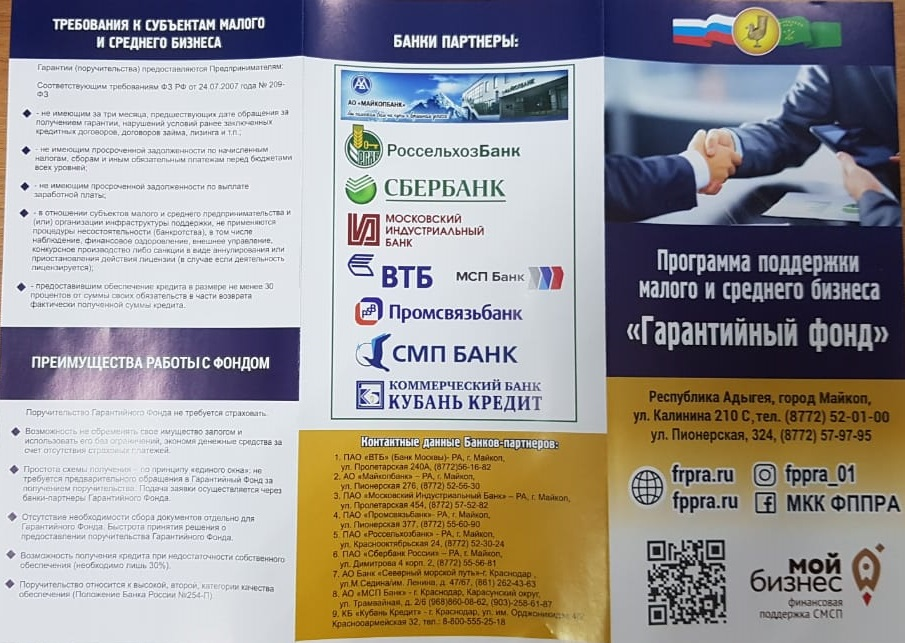 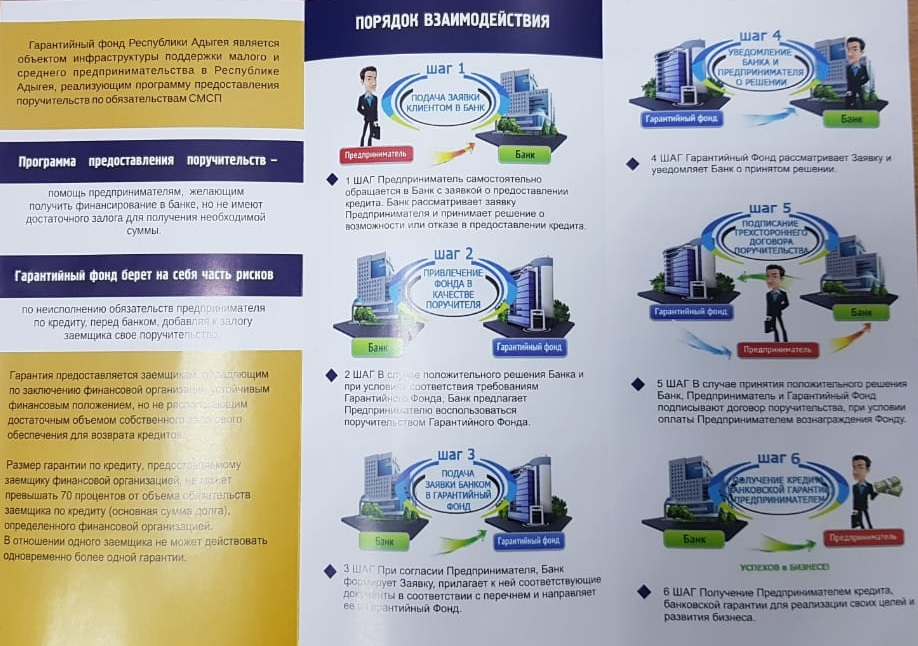 